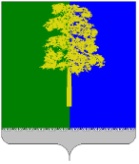 Муниципальное образование Кондинский районХанты-Мансийского автономного округа – ЮгрыАДМИНИСТРАЦИЯ КОНДИНСКОГО РАЙОНАПОСТАНОВЛЕНИЕВ соответствии с постановлением Правительства Ханты-Мансийского автономного округа – Югры от 29 декабря 2020 года № 643-п «О мерах по реализации государственной программы Ханты-Мансийского автономного округа – Югры «Развитие жилищной сферы», постановлением Правительства Ханты-Мансийского автономного округа – Югры от 31 октября 2021 года № 476-п «О государственной программе Ханты-Мансийского автономного округа – Югры «Развитие жилищной сферы», постановлением администрации Кондинского района от 29 августа 2022 года № 2010 «О порядке разработки и реализации муниципальных программ Кондинского района», постановлением администрации Кондинского района от 24 ноября 2022 года № 2551 «О муниципальной программе Кондинского района «Развитие жилищной сферы», администрация Кондинского района постановляет: 1. Внести в постановление администрации Кондинского района от 13 марта 2023 года № 263 «Об утверждении Порядка реализации мероприятий муниципальной программы Кондинского района «Развитие жилищной сферы» следующие изменения:В приложении к постановлению:1.1. Пункт 1.1 статьи 1 после слов «возмещения за изымаемые жилые помещения» дополнить словами «, а также для переселения в первоочередном порядке граждан Российской Федерации, призванных на военную службу                                  по мобилизации в Вооруженные Силы Российской Федерации, поступивших                        после 23 февраля 2022 года на военную службу по контракту в Вооруженные Силы Российской Федерации (через Военный комиссариат Ханты-Мансийского автономного округа – Югры, пункт отбора на военную службу по контракту                               3 разряда, г. Ханты-Мансийск), принимающих участие в специальной военной операции на территориях Украины, Донецкой Народной Республики, Луганской Народной Республики, Запорожской, Херсонской областей (за исключением лиц,               в отношении которых в установленном законодательством Российской Федерации порядке компетентные органы Российской Федерации проводят процессуальные действия, направленные на установление признаков состава преступления                               по статье 337 и (или) статье 338 Уголовного кодекса Российской Федерации, или в отношении которых имеются вступившие в законную силу решения суда по одной из указанных статей Уголовного кодекса Российской Федерации), заключивших контракт о добровольном содействии в выполнении задач, возложенных на Вооруженные Силы Российской Федерации, членов их семей из жилых помещений, расположенных в жилых домах, признанных аварийными, и являющихся для них единственными».1.2. Пункт 1.4 статьи 1 изложить в следующей редакции:«1.4. Механизм реализации Мероприятий включает приобретение жилья в целях переселения граждан из жилых домов, признанных аварийными, для обеспечения жильем граждан, состоящих на учете для его получения на условиях социального найма, формирования маневренного жилищного фонда, переселение граждан из жилых домов, находящихся в зонах затопления, подтопления, создание наемных домов социального использования, для предоставления служебных жилых помещений при расселении таких помещений, расположенных в жилых домах, признанных аварийными, и осуществление выплат гражданам, в чьей собственности находятся жилые помещения, входящие в аварийный жилищный фонд, возмещения за изымаемые жилые помещения, а также для переселения в первоочередном порядке граждан Российской Федерации, призванных на военную службу по мобилизации в Вооруженные Силы Российской Федерации, поступивших после 23 февраля 2022 года на военную службу по контракту в Вооруженные Силы Российской Федерации (через Военный комиссариат автономного округа, пункт отбора на военную службу                            по контракту 3 разряда, г. Ханты-Мансийск), принимающих участие в специальной военной операции на территориях Украины, Донецкой Народной Республики, Луганской Народной Республики, Запорожской, Херсонской областей                                       (за исключением лиц, в отношении которых в установленном законодательством Российской Федерации порядке компетентные органы Российской Федерации проводят процессуальные действия, направленные на установление признаков состава преступления по статье 337 и (или) статье 338 Уголовного кодекса Российской Федерации, или в отношении которых имеются вступившие в законную силу решения суда по одной из указанных статей Уголовного кодекса Российской Федерации), заключивших контракт о добровольном содействии в выполнении задач, возложенных на Вооруженные Силы Российской Федерации (далее - участники специальной военной операции), членов их семей из жилых помещений, расположенных в жилых домах, признанных аварийными, и являющихся для них единственными; предоставление субсидии гражданам для переселения из жилых домов, находящихся в зонах затопления, подтопления, а также участникам специальной военной операции, членам их семей, состоящим на учете в качестве нуждающихся в жилых помещениях, предоставляемых по договорам социального найма, на приобретение (строительство) жилых помещений в собственность; приспособление по решению органа местного самоуправления жилых помещений и общего имущества в многоквартирных домах с учетом потребностей инвалидов.».1.3. Статью 2 изложить в следующей редакции:«Статья 2. Порядок переселения граждан из жилых домов, признанных аварийными2.1. Предоставление жилья в целях переселения граждан из жилых домов, признанных аварийными, а также для предоставления служебных жилых помещений при расселении таких помещений, расположенных в жилых домах, признанных аварийными, и осуществление выплат гражданам, в чьей собственности находятся жилые помещения, входящие в аварийный жилищный фонд, возмещения за изымаемые жилые помещения осуществляется в соответствии с утвержденным списком очередности сноса жилых домов, признанных аварийными с указанием сроков их расселения.Участники специальной военной операции и члены их семей в соответствии                   с постановлением Правительства Ханты-Мансийского автономного округа – Югры               от 09 сентября 2023 № 450-п «О мерах по обеспечению жилыми помещениями лиц, участвующих в специальной военной операции на территориях Украины, Донецкой Народной Республики, Луганской Народной Республики, Запорожской, Херсонской областей, членов их семей и внесении изменений в некоторые постановления Правительства Ханты-Мансийского автономного округа – Югры» имеют первоочередное право для переселения из жилых помещений, расположенных                      в жилых домах, признанных аварийными, и являющихся для них единственными. Список очередности участников специальной военной операции формируется                           в зависимости от даты подачи заявления участниками Мероприятия и утверждается постановлением администрации Кондинского района.2.2. Участие в первоочередном расселении добровольное и носит заявительный характер.Заявление об участии в первоочередном расселении в Комитет подает участник специальной военной операции лично либо его законный представитель по нотариально удостоверенной доверенности либо доверенности, удостоверенной не нотариусом, но приравненной к нотариально удостоверенной, и подписывают все совершеннолетние члены семьи, указанные в заявлении. Членами семьи участников специальной военной операции признаются проживающие совместно с ними и зарегистрированные по месту жительства в данном жилом помещении супруги, а также их дети и родители. Заявление подается с предъявлением оригиналов следующих документов:документы, удостоверяющие личность заявителя и всех членов его семьи;документы, подтверждающие родственные отношения заявителя и всех членов его семьи (свидетельства о рождении, решения об усыновлении (удочерении), свидетельства о заключении (расторжении) брака, свидетельства о перемене имени);свидетельства о постановке на учет в налоговом органе заявителя и всех членов его семьи;документы, подтверждающие регистрацию в системе индивидуального (персонифицированного) учета, содержащие сведения о страховом номере индивидуального лицевого счета, заявителя и всех членов его семьи;документы, содержащие информацию о праве собственности и технических характеристиках занимаемого заявителем и всеми членами его семьи жилого помещения;документы, содержащие информацию о праве собственности или аренды на земельный участок;документ, подтверждающий отнесение гражданина к участникам специальной военной операции;согласие на обработку персональных данных участников специальной военной операции и членов их семей.Комитет путем межведомственного взаимодействия в соответствии с законодательством Российской Федерации запрашивает в отношении граждан, следующие сведения:об основаниях пользования жилым помещением, занимаемым участниками специальной военной операции, членами их семей;о наличии или отсутствии жилых помещений на праве собственности в отношении гражданина и членов его семьи (выписка из Единого государственного реестра недвижимости, сведения из бюджетного учреждения Ханты-Мансийского автономного округа – Югры «Центр имущественных отношений»);в случае непредоставления заявителем сведений об отнесении участника Мероприятия к участникам специальной военной операции, членам их семей, Комитет путем межведомственного взаимодействия в соответствии с законодательством Российской Федерации запрашивает путем направления запроса в Департамент социального развития Ханты-Мансийского автономного округа – Югры (в части наличия сведений, полученных от Военного комиссариата Ханты-Мансийского автономного округа – Югры, пункта отбора на военную службу по контракту 3 разряда, г. Ханты-Мансийск).2.3. Участниками Мероприятия являются:наниматели жилых помещений муниципального жилищного фонда городских и сельских поселений Кондинского района, муниципального образования Кондинский район по договорам социального (служебного) найма, расположенных в жилых домах, признанных в установленном порядке аварийными и подлежащими сносу;собственники жилых помещений, расположенных в жилых домах, признанных в установленном порядке аварийными и подлежащими сносу;участники специальной военной операции, члены их семей.2.4. Участнику Мероприятия, являющемуся нанимателем жилого помещения муниципального жилищного фонда социального (служебного) использования администраций городских и сельских поселений Кондинского района, муниципального образования Кондинский район, по договору социального (служебного) найма, предоставляется другое жилое помещение муниципального жилищного фонда социального (служебного) использования по договору социального (служебного) найма. Предоставляемое гражданам другое жилое помещение по договору социального (служебного) найма должно быть благоустроенным применительно к условиям соответствующего населенного пункта, равнозначным по общей площади ранее занимаемому жилому помещению, отвечать установленным требованиям и находиться в границах соответствующего городского (сельского) поселения муниципального образования Кондинский район.2.5. Участнику Мероприятия, являющемуся собственником жилого помещения, расположенного в жилом доме, признанном аварийным и подлежащим сносу:предоставляется взамен принадлежащего ему жилого помещения выплата, возмещение за изымаемое жилое помещение. Выплата гражданам, в чьей собственности находятся жилые помещения, входящие в аварийный жилищный фонд, возмещения за изымаемые жилые помещения осуществляется в соответствии                         со статьей 32 Жилищного кодекса Российской Федерации;по соглашению с собственником жилого помещения ему может быть предоставлено, взамен принадлежащего ему жилого помещения, другое свободное жилое помещение с доплатой в размере 10% от суммы разницы между стоимостью приобретаемого и стоимостью за отчуждаемое жилое помещение, путем заключения договора мены жилыми помещениями. Стоимость жилых помещений определяется путем проведения независимой оценки рыночной стоимости жилых помещений. Доплата в размере 10% от суммы разницы между стоимостью приобретаемого и стоимостью за отчуждаемое жилое помещение может быть выплачена участником Мероприятия с рассрочкой платежа до 36 месяцев, в порядке, установленном договором мены. 2.6. Жилые помещения приобретаются у застройщиков и у лиц, не являющихся застройщиками, в многоквартирных домах, введенных в эксплуатацию не ранее 5 лет, предшествующих текущему году, а также в жилых домах, указанных в пункте 39 статьи 1 и пункте 2 части 2 статьи 49 Градостроительного кодекса Российской Федерации, в строящихся многоквартирных домах или в многоквартирных домах,                 в которых жилые помещения будут созданы в будущем.2.7. Приобретение жилых помещений, в том числе в многоквартирных домах,                  в которых жилые помещения будут созданы в будущем, осуществляется                                     в соответствии с нормами Федерального закона от 05 апреля 2013 года № 44-ФЗ                 «О контрактной системе в сфере закупок товаров, работ, услуг для обеспечения государственных и муниципальных нужд».При осуществлении закупок жилых помещений, которые будут созданы               в будущем, муниципальный заказчик использует формы документов, утвержденные приказом Департамента строительства и жилищно-коммунального комплекса Ханты-Мансийского автономного округа – Югры и Департамента государственного заказа Ханты-Мансийского автономного округа – Югры от 19 июня 2020 года № 185-П/56 «Об утверждении рекомендуемых форм документов для осуществления закупок на поставку жилых помещений, которые будут созданы в будущем».2.8. Предоставление жилых помещений гражданам, выселяемым из жилых домов, признанных аварийными для проживания, производится с соблюдением их жилищных прав, установленных действующим жилищным законодательством Российской Федерации.».1.4. Дополнить статьей 4 следующего содержания:«Статья 4. Порядок предоставления субсидии участникам специальной военной операции, членам их семей, состоящим на учете в качестве нуждающихся в жилых помещениях, предоставляемых по договорам социального найма, на приобретение (строительство) жилых помещений в собственность4.1. Предоставление субсидии участникам специальной военной операции, членам их семей, состоящим на учете в качестве нуждающихся в жилых помещениях, предоставляемых по договорам социального найма, на приобретение (строительство) жилых помещений в собственность, осуществляется в соответствии с Порядком.4.2. Участниками Мероприятия являются участники специальной военной операции, члены их семей, проживающие и зарегистрированные по месту жительства совместно с ними, состоящие на учете в качестве нуждающихся в жилых помещениях, предоставляемых по договорам социального найма.4.3. Участникам специальной военной операции, членам их семей, состоящим на учете в качестве нуждающихся в жилых помещениях, предоставляемых по договорам социального найма, предоставляется субсидия на приобретение (строительство) жилых помещений в собственность.Субсидия используется для оплаты договора купли-продажи жилого помещения, договора строительного подряда на строительство индивидуального жилого дома. Приобретаемый (создаваемый) объект индивидуального жилищного строительства должен находиться на территории муниципального образования Кондинский район на земельном участке, относящемся к зонам жилой застройки, за исключением садовых, огородных и дачных участков.4.4. Субсидия не может быть использована на приобретение жилого помещения у близких родственников (супруга (супруги), дедушки (бабушки), внуков, родителей (в том числе усыновителей), детей (в том числе усыновленных), полнородных и неполнородных братьев и сестер).4.5. С использованием субсидии участники Мероприятия должны приобрести расположенное на территории Кондинского района жилое помещение общей площадью не менее 15 кв. м на 1 члена семьи. Жилые помещения, приобретаемые (создаваемые) участниками Мероприятия, оформляются в общую долевую собственность в равных долях каждому гражданину, на которого предоставляется субсидия.В случае использования субсидии на строительство жилого помещения участник Мероприятия обязан совершить действия, направленные на государственную регистрацию его прав собственности и всех членов его семьи, на которых осуществлялся расчет и предоставление субсидии, на созданное жилое помещение не позднее 1 года с даты предоставления субсидии и уведомить об этом Комитет.4.6. Жилые помещения, приобретаемые (создаваемые) участниками Мероприятия, должны быть пригодными для постоянного проживания граждан, расположенные в жилом доме в капитальном исполнении, должны соответствовать установленным санитарно-техническим требованиям, благоустроенными применительно к условиям населенного пункта, выбранного для постоянного проживания. Жилые помещения приобретаются в многоквартирных домах, а также               в жилых домах, указанных в пункте 39 статьи 1, пункте 2 части 2 статьи 49 Градостроительного кодекса Российской Федерации, срок эксплуатации которых                    на дату заключения договора купли-продажи жилого помещения не превышает 15 лет с даты введения его в эксплуатацию. 4.7. Граждане, проживающие в жилых помещениях муниципального жилищного фонда на условиях социального найма, в течение 30 дней заключают                с администрацией городского (сельского) поселения муниципального образования Кондинский район соглашение о расторжении договора социального найма. При получении субсидии участники Мероприятия представляют в Комитет нотариально заверенное обязательство о снятии с регистрационного учета всех зарегистрированных по месту жительства в жилых помещениях муниципального жилищного фонда на условиях социального найма в течение 10 дней с даты приобретения жилого помещения посредством получения субсидии.4.8. При определении размера субсидии участникам специальной военной операции и членам их семей применяется средняя рыночная стоимость 1 кв. м общей площади жилого помещения, не превышающая норматив средней рыночной стоимости 1 кв. м общей площади жилого помещения, установленный Региональной службой по тарифам Ханты-Мансийского автономного округа – Югры для соответствующего муниципального образования Ханты-Мансийского автономного округа – Югры, но не свыше:33 кв. м общей площади жилого помещения - для семьи, состоящей                                из 1 человека;42 кв. м общей площади жилого помещения - для семьи, состоящей                                 из 2 человек;18 кв. м общей площади жилого помещения на каждого члена семьи -                         для семьи, состоящей из 3 или более человек.При определении размера субсидии гражданам, проживающим в жилых помещениях, пригодных для проживания и принадлежащих им на праве собственности, учитывается площадь жилого помещения, находящегося (отчужденного) у него в собственности. Сделки по отчуждению имущества путем продажи, дарения или отчуждения иным способом жилого помещения, принадлежащего на праве частной собственности, учитываются в течение 5 лет, предшествующих предоставлению субсидии участнику специальной военной операции, членам его семьи.Граждане, проживающие в жилых помещениях, признанных в установленном порядке не пригодными для проживания, в жилых помещениях, расположенных            в многоквартирных жилых домах, признанных аварийными и подлежащими сносу, принадлежащих им на праве собственности, заключают с муниципальным образованием Кондинский район договор о безвозмездной передаче жилого помещения и иного недвижимого имущества, находящегося на земельном участке,                 в муниципальную собственность, соответственно, договор аренды на земельный участок подлежит расторжению, а право собственности - прекращению путем безвозмездной передачи в муниципальную собственность.4.9. Если стоимость приобретаемого (создаваемого) участниками Мероприятия жилого помещения меньше размера предоставляемой им субсидии, перечисление субсидии осуществляется по стоимости, указанной в договоре купли-продажи жилого помещения. Если стоимость приобретаемого участниками Мероприятия жилого помещения превышает размер предоставляемой им субсидии, перечисление субсидии осуществляется в размере предоставляемой субсидии.4.10. Участие в мероприятии добровольное и носит заявительный характер.Заявление на предоставление субсидии в Комитет подает участник специальной военной операции лично либо его законный представитель по нотариально удостоверенной доверенности либо доверенности, удостоверенной не нотариусом, но приравненной к нотариально удостоверенной, и подписывают все совершеннолетние члены семьи, указанные в заявлении (приложение 3 к Порядку). Членами семьи признаются проживающие совместно и зарегистрированные по месту жительства в данном жилом помещении супруги, а также их дети и родители. Заявление подается с предъявлением оригиналов следующих документов:документы, удостоверяющие личность заявителя и всех членов его семьи;документы, подтверждающие родственные отношения заявителя и всех членов его семьи (свидетельства о рождении, решения об усыновлении (удочерении), свидетельства о заключении (расторжении) брака, свидетельства о перемене имени)свидетельства о постановке на учет в налоговом органе заявителя и всех членов его семьи;документы, подтверждающие регистрацию в системе индивидуального (персонифицированного) учета, содержащие сведения о страховом номере индивидуального лицевого счета, заявителя и всех членов его семьи;сведения, подтверждающие постоянное проживание и регистрацию по месту жительства на территории муниципального образования Кондинский район, а также гражданство Российской Федерации заявителя и всех членов его семьи;документы, содержащие информацию о праве собственности и технических характеристиках занимаемого заявителем и всеми членами его семьи жилого помещения;документы, содержащие информацию о праве собственности или аренды                      на земельный участок;документ, подтверждающий отнесение гражданина к участникам специальной военной операции;согласие на обработку персональных данных участников специальной военной операции и членов их семьей;обязательство об освобождении жилого помещения по договору социального найма в течение 30 дней с момента перечисления субсидии, подписанное участником специальной военной операции либо его представителем и всеми совершеннолетними членами его семьи.4.11. Комитет путем межведомственного взаимодействия в соответствии                      с законодательством Российской Федерации запрашивает в отношении граждан, следующие сведения:об основаниях пользования жилым помещением, занимаемым участниками специальной военной операции, членами их семей;о признании гражданина нуждающимся в улучшении жилищных условий                  с указанием оснований, даты постановки на учет, состава семьи на момент постановки на учет, номера очередности;о наличии или отсутствии жилых помещений на праве собственности                     в отношении гражданина и членов его семьи (выписка из Единого государственного реестра недвижимости, сведения из бюджетного учреждения Ханты-Мансийского автономного округа – Югры «Центр имущественных отношений»);о получении (не получении) в установленном порядке от органа государственной власти или органа местного самоуправления бюджетных средств                на приобретение или строительство жилого помещения;о предоставлении (непредоставлении) в установленном порядке от органа государственной власти или органа местного самоуправления земельного участка (кроме садового земельного участка) для строительства жилого дома, за исключением граждан, имеющих 3 и более детей, а также иных категорий граждан, определенных федеральным законом, указом Президента Российской Федерации или законом субъекта Российской Федерации.4.12. Ответственность за достоверность сведений, указанных в заявлении и представленных документах, возлагается на заявителя и совершеннолетних членов его семьи. Обработка персональных данных заявителя и членов его семьи, в том числе направление межведомственного запроса и представление документов и информации в соответствии с действующим законодательством Российской Федерации, осуществляется с их согласия, данных в заявлении на участие в Мероприятии. Участники Мероприятия обязаны уведомить Комитет об изменении обстоятельств, которые могут повлиять на предоставление субсидии. Комитет не несет ответственность за неполучение участником Мероприятия информации и уведомлений в случае, если участник Мероприятия сменил адрес для получения почтовой корреспонденции и не уведомил об этом Комитет.4.13. В случае непредоставления заявителем сведений об отнесении участника Мероприятия к участникам специальной военной операции, членам их семей, Комитет путем межведомственного взаимодействия в соответствии с законодательством Российской Федерации запрашивает путем направления запроса в Департамент социального развития Ханты-Мансийского автономного округа – Югры (в части наличия сведений, полученных от Военного комиссариата Ханты-Мансийского автономного округа – Югры, пункта отбора на военную службу по контракту 3 разряда, г. Ханты-Мансийск).Комитет в течение 20 рабочих дней со дня регистрации заявления и представленных документов, в том числе полученных по межведомственному запросу, принимает решение о предоставлении либо об отказе в предоставлении субсидии участникам Мероприятия.Положительное решение оформляется в виде гарантийного письма администрации Кондинского района в течение 5 рабочих дней с момента принятия решения (приложение 4 к Порядку). Срок действия гарантийных писем составляет                90 дней, за исключением гарантийных писем, выданных после 20 сентября текущего года, срок действия которых истекает 20 декабря текущего года.На основании приказа Комитета перечисление субсидии на счет продавца жилого помещения осуществляется в течение 20 рабочих дней после предоставления участником Мероприятия документов, подтверждающих регистрацию права собственности, на приобретенное с использованием субсидии жилое помещение. Одновременно для перечисления субсидии участники Мероприятия предъявляют оригиналы следующих документов:договор купли-продажи жилого помещения либо договор строительного подряда на строительство индивидуального жилого дома;банковские реквизиты продавца для перечисления оплаты за приобретаемое жилое помещение;документ, подтверждающий снятие с регистрационного учета заявителя и всех членов его семьи;Комитет принимает решение об отказе в предоставлении субсидии участникам Мероприятия в следующих случаях:установления факта недостоверности сведений, содержащихся                                            в представленных документах;в связи с личным обращением заявителя об отзыве заявления;непредставления документов, предусмотренных Порядком;получения участником специальной военной операции и (или) членами его семьи в установленном порядке от органа государственной власти или органа местного самоуправления государственной поддержки на приобретение жилых помещений за счет средств бюджетной системы Российской Федерации, в том числе земельный участок бесплатно в собственность для строительства индивидуального жилого дома (за исключением использования на улучшение жилищных условий материнского (семейного) капитала, Югорского семейного капитала);несоответствия приобретенного жилого помещения требованиям, установленным Порядком;утраты оснований возникновения у участника Мероприятия права на получение субсидии.В решении об отказе в предоставлении субсидии указываются основания для его принятия. Комитет в течение 5 рабочих дней с даты принятия такого решения уведомляет граждан о принятом решении. Уведомление оформляется в письменной форме и вручается заявителю лично (или его представителю). В случае невозможности вручения лично Комитет направляет решение почтовым отправлением в течение 5 рабочих дней с даты принятия такого решения. Решение об отказе в признании гражданина участником Мероприятия в предоставлении субсидии участник Мероприятия вправе обжаловать в судебном порядке.4.14. В случае невозможности осуществления государственной регистрации права собственности получателя субсидии (участника специальной военной операции и членов его семьи) на приобретенное жилое помещение в установленные                    пунктом 4.12 статьи 4 Порядка сроки по не зависящим от него причинам, указанные сроки Комитет продлевает на срок устранения таких причин, но не свыше                               20 календарных дней, на основании соответствующего письменного заявления получателя субсидии.4.15. В случае смерти участника Мероприятия (участника специальной военной операции), претендующего на предоставление субсидии, либо вступления в силу решения суда об объявлении его умершим, о признании безвестно отсутствующим, право на получение субсидии у членов его семьи, включенных в заявление                            на предоставление субсидии, утрачивает свою силу.4.16. Участники специальной военной операции, члены их семей, получившие субсидию, снимаются с учета нуждающихся в жилых помещениях, предоставляемых по договорам социального найма.».1.5. Порядок дополнить приложением 3, 4 к Порядку (приложение).2. Обнародовать постановление в соответствии с решением Думы Кондинского района от 27 февраля 2017 года № 215 «Об утверждении Порядка опубликования (обнародования) муниципальных правовых актов и другой официальной информации органов местного самоуправления муниципального образования Кондинский район» и разместить на официальном сайте органов местного самоуправления Кондинского района Ханты-Мансийского автономного округа – Югры. 3. Постановление вступает в силу после его обнародования.са/Банк документов/Постановления 2023Приложениек постановлению администрации районаот 25.10.2023 № 1140Приложение 3 к ПорядкуЗаявлениена предоставление субсидии участникам специальной военной операции, членам их семей, состоящим на учете в качестве нуждающихся в жилых помещениях, предоставляемых по договорам социального найма, на приобретение (строительство) жилых помещений в собственностьПрошу признать меня ____________________________________________________________(Ф.И.О., дата рождения участника специальной военной операции)и членов моей семьи: 1. _____________________________________________________________________________,(Ф.И.О., степень родства, дата рождения)2. _____________________________________________________________________________,(Ф.И.О., степень родства, дата рождения)3. _____________________________________________________________________________,(Ф.И.О., степень родства, дата рождения)имеющим(и) право на предоставление субсидии на приобретение (строительство) жилых помещений в собственность в соответствии с условиями Порядка реализации мероприятий муниципальной программы Кондинского района «Развитие жилищной сферы», утвержденного постановлением администрации Кондинского района от 13 марта 2023 года № 263 (далее - Порядок).С условиями Порядка ознакомлен(ы) и согласен(-ны), обязуюсь(-емся) их выполнять.________________________________________________________________________________ ________________________________________________________________________________ ________________________________________________________________________________(Ф.И.О., подпись всех совершеннолетних участников мероприятия)К заявлению прилагаю следующие документы:1. ______________________________________________________________________________2. ______________________________________________________________________________3. ______________________________________________________________________________Документы принял специалист«______» __________________ 20___ годПриложение 4 к ПорядкуГарантийное письмона предоставление субсидии участникам специальной военной операции, членам их семей, состоящим на учете в качестве нуждающихся в жилых помещениях, предоставляемых по договорам социального найма, на приобретение (строительство) жилых помещений в собственностьот ___________________ № ____Настоящим гарантийным письмом удостоверяется, что _______________________________________________________________________________________________________________,(Ф.И.О., дата рождения участника специальной военной операции)проживающий(-ая) по адресу: ____________________________________________________________________________________________________________________________________с составом семьи:1. _____________________________________________________________________________,(Ф.И.О., степень родства, дата рождения)2. _____________________________________________________________________________,(Ф.И.О., степень родства, дата рождения)3. _____________________________________________________________________________,(Ф.И.О., степень родства, дата рождения)имеет право на предоставление субсидии на приобретение (строительство) жилых помещений в собственность в соответствии с условиями Порядка реализации мероприятий муниципальной программы Кондинского района «Развитие жилищной сферы», утвержденного постановлением администрации Кондинского района от 13 марта 2023 года № 263, предоставляется субсидия в размере _________________________________________________________________________________________________________________________________________________________________________________________________________.(цифрами и прописью)Гарантийное письмо действительно до «___» ___________ 20__ года (включительно).Дата выдачи «___» ___________ 20__ годаГарантийное письмо продлено до «___» ___________ 20__ года (включительно).Дата «___» ___________ 20__ годаот 25 октября 2023 года№ 1140пгт. МеждуреченскийО внесении изменений в постановление администрации Кондинского района от 13 марта 2023 года № 263 «Об утверждении Порядка реализации мероприятий муниципальной программы Кондинского района «Развитие жилищной сферы»Глава районаА.А.МухинВ комитет по управлению муниципальным имуществом администрации Кондинского районаот _____________________________________________________________________________________(Ф.И.О. полностью)проживающего(-ей) и зарегистрированного(-ой) по адресу: _________________________________________________________________________________телефон: ___________________________________(подпись)(Ф.И.О.)Глава района______________________________________________________М.П.(подпись, дата)(Ф.И.О.)Глава района______________________________________________________М.П.(подпись, дата)(Ф.И.О.)